PENERAPAN MODEL SAVI UNTUK MENINGKATKAN KEMAMPUAN PEMAHAMAN MATEMATIS DAN KEMAMPUAN KOMUNIKASI MATEMATIS SERTA ANALISIS AKTIVITAS SISWA SDARTIKEL JURNALDiajukan untuk Memenuhi Salah Satu Syarat Sidang untuk Memperoleh Gelar Magister Pendidikan MatematikaOlehRIMALIA SRI WARDHANINPM. 178060037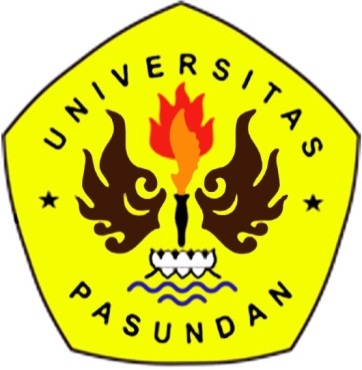 PROGRAM STUDI MAGISTER PENDIDIKAN MATEMATIKA FAKULTAS PASCASARJANAUNIVERSITAS PASUNDAN BANDUNG 2019PENERAPAN MODEL SAVI UNTUK MENINGKATKAN KEMAMPUAN PEMAHAMAN MATEMATIS DAN KEMAMPUAN KOMUNIKASI MATEMATIS SERTA ANALISIS AKTIVITAS SISWA SDRimalia Sri Wardhani1, M. Didi Turmudzi2, R. Poppy Yaniawati3Magister Pendidikan Matematika Universitas PasundanJl. Sumatera No. 40, BandungEmail : rimalia043@gmail.comAbstrak Penelitian ini dilatarbelakangi oleh kurangnya penguasaan konsep matematis dan rendahnya kemampuan komunikasi matematis siswa. Penelitian menggunakan metode campuran tipe penelitian kaji tindakan. Penelitian dilaksanakan pada kelas IV SDN Girimekar 3. Instrumen yang digunakan adalah berupa soal tes kemampuan pemahaman dan kemampuan komunikasi  matematis siswa, lembar observasi dan wawancara. Hasil penelitian menunjukkan (1)Peningkatan kemampuan pemahaman matematis siswa yang menerapkan Model Pembelajaran SAVI lebih baik daripada siswa yang menggunakan model pembelajaran konvesional dari keseluruhan dan gender untuk peningkatan kemampuan pemahaman matematis siswa perempuan dan laki-laki yang menerapkan Model Pembelajaran SAVI lebih baik daripada yang menggunakan model pembelajaran konvensional. (2)Peningkatan kemampuan komunikasi matematis siswa yang menerapkan Model Pembelajaran SAVI lebih baik daripada siswa yang menggunakan model pembelajaran konvesional kategori keseluruhan dan gender untuk peningkatan kemampuan komunikasi matematis siswa perempuan dan laki-laki yang menerapkan Model Pembelajaran SAVI lebih baik daripada yang menggunakan model pembelajaran konvesional. (3)Terdapat hubungan antara kemampuan pemahaman dan kemampuan komunikasi matematis.Kata Kunci 	: Model SAVI, Kemampuan pemahaman matematis, kemampuan komunikasi matematis AbstractThis research is motivated by a lack of mastery of mathematical concepts and low mathematical communication skills of students. The study uses a mixed method of research type action research. The research was conducted in class IV of Girimekar Elementary School 3. The instruments used were in the form of test questions of students' understanding and mathematical communication skills, observation sheets and interviews. The results showed (1) Improving the ability of mathematical understanding of students who applied the SAVI Learning Model better than students who used conventional learning models from the whole and gender to improve the ability of mathematical understanding of female and male students who applied the SAVI Learning Model better than those who used conventional learning model. (2) Improvement of mathematical communication skills of students who apply the SAVI Learning Model better than students who use conventional learning models in the overall category and gender for improving mathematical communication skills of female and male students who apply the SAVI Learning Model better than those using conventional learning models . (3) There is a relationship between understanding ability and mathematical communication skills.Key Words : SAVI model, mathematical understanding ability, mathematical communication skillsDAFTAR PUSTAKAFatmawati. (2015). Study Literasi Pengaruh Penerapan Pembelajaran Model SAVI yang Menggunakan Metode Brainstorming Terhadap Konsistensi Konsepsi dan Peningkatan Kemampuan Kognitif Siswa SMA. Seminar Nasional Fisika 2015 UNJ. Vol IV. [4 Oktober 2018]Huang , J., & Normandia, B. (2009). Student’s Perceptions on Communicating Mathematically ; A case Study og a Secondary Mathematics Classroom. The International Journal of Learning. [Online]. Vol 16 (5), 1-21. Tersedia : https://tccl.arcc.albany.edu/knilt/images/8/8c/Students_perceptions.pdf. [19 Desember 2018]. Indrawan, R & Yaniawati, P (2016). Metodologi Penelitian Kuantitatif, Kualitatif, dan Campuran untuk Manajemen, Pembangunan dan Pendididkan (Revisi). Bandung : Refika AditamaMeier, D. (2000). The Acclelerated  Learning Handbook. United States of America : McGraw-Hill Companies. [Online] Tersedia : http://www.nlpinfocentre.com/downloads/jan2014/McGraw%20Hill%20-%20The%20Accelerated%20Learning%20Handbook.pdf. [4 Oktober 2018]Slameto (2010).  Belajar Dan Faktor yang Mempengaruhi. Jakarta : Rineka Cipta.Wardhani, S. (2008). Analisis SI dan SKL mata pelajaran matematika untuk optimalisasi tujuan mata pelajaran matematika. Yogyakarta : Pusat Pengembangan dan Pemberdayaan Pendidik dan Tenaga Kependidikan Matematika.